Canis Expo z.s., člen ČMKU,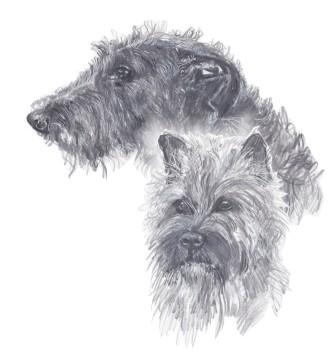 prostřednictvím KJ ČR
pořádáDOG SHOW DŽBÁN 202013. ročník Krajské výstavy psů  Krajská výstava je přístupná jedincům všech plemen mimo NO,se zadáváním titulů Vítěz třídy a Krajský vítěz 
aKrajská klubová výstava Klubu chovatelů teriérů pro plemeno Cairn Terrier 

se zadáváním titulů Vítěz třídy a Krajský vítěz a  čekatelství klubového šampionátu CCJ,CC a CCV (ocenění z výstavy platí pro zařazení do chovu)aKlubovou výstavu Czech deerhound clubu 
bez zadávání titulu Klubový vítěz, se zadáváním titulů BOB, BOS, BOJ a BOV a čekatelství CAC, r.CAC a CAJCdne 29.08.2019 – Horní Počernice, PrahaUzávěrka přihlášek :		I.   31.07.2020
					II.  09.08.2020 pouze přes dogofficeProgram :07:30 – 09:00		přejímka psů09:15			zahájení výstavy09:30 – 13:00		posuzování v kruzích10:00 – 13:00		předkolo mladý vystavovatel14:00 – 16:00		přehlídky, soutěžePřihlášky, informace :		Lucie Vynikalová Telefon : 775 316 327 Email : vystavarybniky@centrum.cz Web: www.dogshow-rybniky.cz Přihlášky online přes www.dogoffice.cz nebo poštouDoklady k účasti na výstavě: průkaz průvodu psa, vstupní list zaslaný organizátorem výstavy a očkovací průkaz.Veterinární podmínkyvšechna zúčastněná zvířata musí být klinicky zdrávapsi nepotřebují doklad o klinickém vyšetření jejich zdravotního stavu.po dobu konání výstavy musí majitelé zabezpečit svá zvířata tak, aby nedocházelo k vzájemnému napadání nebo případnému poranění psů a osob.Všichni psi musí být vybaveni pasem pro malá zvířata nebo očkovacím průkazem (dle § 6 odst. 3 pís. b zákona 166/1999 Sb., o veterinární péči a o změně některých souvisejících zákonů v platném znění vet. zákona). Všechna zvířata musí mít platnou vakcinaci proti vzteklině v souladu s § 4 odst. 1, pís. f veterinárního zákona a to již od věku 4 měsíců. Psi chovatelů z členských zemí EU a třetích zemí musí splňovat podmínky dané nařízením Evropského parlamentu a Rady 998/2003 ze dne 26.5.2003.Pokyny pro vyplňování přihlášek:Přihlášky se vyplňují psacím strojem nebo hůlkovým písmem. Každý pes má svou přihlášku. Nečitelné přihlášky budou vráceny. Za nesprávně vyplněnou přihlášku nenese pořadatel odpovědnost. Pokud nebude k přihlášce připojena fotokopie dokladu o tom, že pes získal předepsaný titul (zkoušku), bude zařazen do třídy otevřené. Fotokopie nevracíme. Na přihlášce musí být přiložen doklad o zaplacení výstavního poplatku, jinak bude přihláška vrácena. Pro rozlišení plateb při první a druhé uzávěrce rozhoduje datum poštovního razítka na obálce se zaslanou přihláškou. K přihlášce psa je nutno přiložit oboustrannou fotokopii jeho průkazu původu. V případě zaslání přihlášky emailem je třeba přiložit naskenovaný PP a doklad o platbě výstavního poplatku, popřípadě kopii podkladů opravňujících pro zařazení do třídy pracovní či vítězů. Přihlásit psa lze i přes systém DOGOFFICE. Přijetí psa na výstavu bude potvrzeno emailem cca 10 dní před výstavou. Odesláním přihlášky se vystavovatel zavazuje dodržet ustanovení výstavního řádu ČMKU a propozic. Vystavovatel souhlasí se zveřejněním své adresy v katalogu výstavy. Ve výstavním poplatku je zahrnuto vstupné pro jednu osobu na každého přihlášeného psa. Všeobecná ustanovení:U plemen rozdělených dle barevných rázů se titul Krajský vítěz uděluje jako CACIB na mezinárodní výstavě. Viz. Řády ČMKU – Příloha VŘ – Rozdělování plemen na výstavách. Výstava je přístupná psům a fenám všech plemen zapsaných v knihách uznaných FCI, kteří dosáhli v den výstavy stáří požadované pro zařazení do třídy. Pořadatel výstavy nezodpovídá za škody způsobené psem nebo vystavovatelem, ani za úhyn nebo ztrátu psa. Volné pobíhání psů není dovoleno. Z výstavy se vylučují háravé feny, feny ve vyšším stupni březosti, kojící feny a jedinci s operativním nebo jiným veterinárním zákrokem k odstranění vady v exteriéru psa.  Pokud není v propozicích uvedeno jinak, platí ustanovení Mezinárodního výstavního řádu FCI a výstavního řádku ČMKU. Výstava se koná dle Výstavního řádu ČMKU. Výstava není podle zákona přístupná psům s kupírovanýma ušima.Je zakázáno upravovat srst, kůži nebo čenich psa čímkoliv, co mění jejich strukturu, barvu nebo tvar. Je zakázáno upravovat psa v areálu výstaviště s pomocí jakýchkoliv látek nebo pomůcek. Povoleno je pouze stříhání, trimování, česání a kartáčování. Je také zakázáno vyvazovat psa na trimovacím stole na delší dobu, než je nezbytné pro úpravu. Porušení tohoto ustanovení může mít za následek okamžité vyloučení psa z účasti na výstavě.Protesty:Protest proti rozhodnutí rozhodčího není přípustný. Protestovat lze pouze z formálních důvodů proti porušení výstavních předpisů a propozic. Protest musí být podán písemně, současně se složením jistiny 900 Kč, a to pouze v průběhu výstavy. Nebude-li protest uznán, jistina propadá ve prospěch pořadatele výstavy.KlasifikaceTřída štěňat a dorostu 
- velmi nadějná 
- nadějná 
Ve třídě štěňat i dorostu se určuje pořadí prvních čtyř jedinců a nezadává se titul Vítěz třídy. Třída mladých, mezitřída, otevřená, pracovní, vítězů, veteránů:výborná velmi dobrá dobrádostatečnádiskvalifikovánneposouzenVe třídě mladých, mezitřídě, otevřené, pracovní, vítězů, veteránů se stanovuje pořadí čtyř psů oceněných známkou výborná či velmi dobrá. Třídy povinné dle výstavního řádu ČMKUtřída mladých - 9 - 18 měsícůmezitřída - 15 - 24 měsíců je přístupná pro všechny psy bez ohledu na vykonané zkoušky a získaná ocenění třída otevřená - od 15 měsíců, je přístupná pro všechny psy bez ohledu na vykonané zkoušky a získaná ocenění třída pracovní - od 15 měsíců na základě pracovního certifikátu. Vystavují jej organizace pověřené ČMKU nebo přímo ČMKU. třída vítězů - od 15 měsíců pro psy s uznaným mezinárodním či národním titulem šampiona, titulem národního vítěze a titulem klubového vítěze, vítěze speciální výstavy nebo Evropského či Světového vítěze. Uvedené tituly musí být získány v konkurenci dospělých.třída veteránů - od 8 let. třída čestná - od 15 měsíců pro psy s uznaným mezinárodním či národním titulem šampiona, titulem Národního vítěze, Klubového vítěze, Vítěze speciální výstavy, Evropského vítěze, Světového vítěze, bez nároku na CAC. Zadává se známka a pořadí. Výborný 1 se nemůže účastnit soutěže o Vítěze plemene a též nemůže zasáhnout do žádných soutěží v rámci plemene (CACIB, Národní vítěz, Vítěz speciální výstavy, Krajský vítěz, Oblastní vítěz)Dále budou otevřenytřída štěňat - 4 – 6 měsícůtřída dorostu - 6 - 9 měsíců Pro zařazení do třídy je rozhodující věk psa v den konání výstavy (tj. v den posouzení psa na výstavě), ostatní podmínky musí být splněny v den podání přihlášky. Příklad: pokud se pes narodil 1. ledna 2011, je na výstavě pořádané 1. října 2011 zařazen do třídy mladých. Přeřazovat psa ze třídy do třídy na výstavě je možné pouze s písemným souhlasem výstavní kanceláře a je povoleno pouze v případě, že došlo k záměně plemene nebo pohlaví, nebo že chybné zařazení psa je způsobeno pořadatelem.Tituly a čekatelstvíVítěz třídy – může být udělen jedincům, kteří získali ve třídě mladých, mezitřídě, otevřené, pracovní, vítězů a veteránů ocenění výborný 1. V případě členění plemene dle zbarvení, velikosti a váhy může být tento titul udělen v každé třídě. Krajský vítěz  	- může být udělen nejlepšímu psovi a feně z konkurence Vítězů tříd z mezitřídy, třídy otevřené, pracovní, vítězů. Pro Speciální výstavu KCHT – plemeno Cairn TerrierCCJ 	- čekatelství může být zadáno jedincům oceněným ve třídě mladých známkou výborný 1CC 	- čekatelství mohou získat jedinci (pes i fena) s titulem Krajský vítězCCV 	- čekatelství může být zadáno jedincům oceněným ve třídě veteránů známkou výborný 1Zadání čekatelství KCHT není nárokové.Pro Klubovou výstavu bez KV – plemeno DeerhoundZadání titulů CAC, resCAC a CAJC se řídí výstavním řádem ČMKU. Zadání čekatelství není nárokové.Soutěže I. : Nejlepší štěně            	psi a feny s oceněním VN1 ve třídě štěňatNejlepší dorost   	psi a feny s oceněním VN1 ve třídě dorostu Nejlepší mladý pes    	psi s oceněním V1, Vítěz třídy mladých nebo CAJCNejlepší mladá fena  	feny s oceněním V1,  Vítěz třídy mladých nebo CAJCNejlepší veterán       	psi a feny s titulem Vítěz třídy veteránůNejlepší ze třídy čestné psi a feny s titulem Vítěz třídy čestnéNejlepší pes skupiny FCI   I.-X.  nastupují psi a feny plemen FCI skupin I. – X. s oceněním 			Krajský vítěz, Vítěz speciální výstavy a Klubový vítězNejlepší pes neuznaných plemen FCI  nastupují psi a feny neuznaných plemen FCI s 				oceněním  Krajský vítězNejlepší pes krajské výstavy  o titul soutěží vítězové soutěží nejlepší pes skupiny FCI I. – X. a 			nejlepší pes neuznaných plemen FCISoutěže II.:Junior handling - Tato soutěž je užitečnou přípravou budoucích vystavovatelů. Hodnotí se předvádění psa, proto není rozhodující kvalita předváděného psa. Soutěžící se do soutěže předem hlásí, nemusí ale uvádět psa, s kterým se soutěže zúčastní. Soutěžit se může i se psem, který nebyl na dané výstavě posouzen, ale vždy s plemenem, které je v daný den na výstavě posuzováno. V jeden výstavní den může mladý vystavovatel soutěžit pouze s jedním psem. Rozdělení věkových kategorií: skupina 9 - 13 let skupina 13 - 17 let Soutěže ve věkové kategorii 9-13 let se může účastnit ten, kdo nejméně jeden den před dnem konání výstavy dosáhne věku 9 let a současně v den konání výstavy nedosáhne věku 13 let. Soutěže ve věkové kategorii 13-17 let se může účastnit ten, kdo nejméně jeden den před dnem konání výstavy dosáhne věku 13 let a současně v den konání výstavy nedosáhne věku 17 let.Nejlepší pár psů - pes a fena jednoho plemene, kteří byli na výstavě posouzeni a jsou v majetku jednoho majitele. Nejlepší chovatelská skupina – do soutěže může chovatel přihlásit minimálně tři a maximálně pět jedinců jednoho plemene pocházející z vlastního chovu, kteří pocházejí z různých spojení (min. od dvou různých otců nebo matek) a byli na výstavě posouzeni. Tito jedinci nemusí být v majetku chovatele.Ceny : Jednu věcnou cenu, dle získaného ocenění a titulu,obdrží každývystavený a posouzený pes – fena.Změna rozhodčích a změna přidělení plemen vyhrazena. Přidělení plemen jednotlivým rozhodčím bude upřesněno podle počtu přihlášených psů jednotlivých plemen na www.dogshow-rybniky.cz